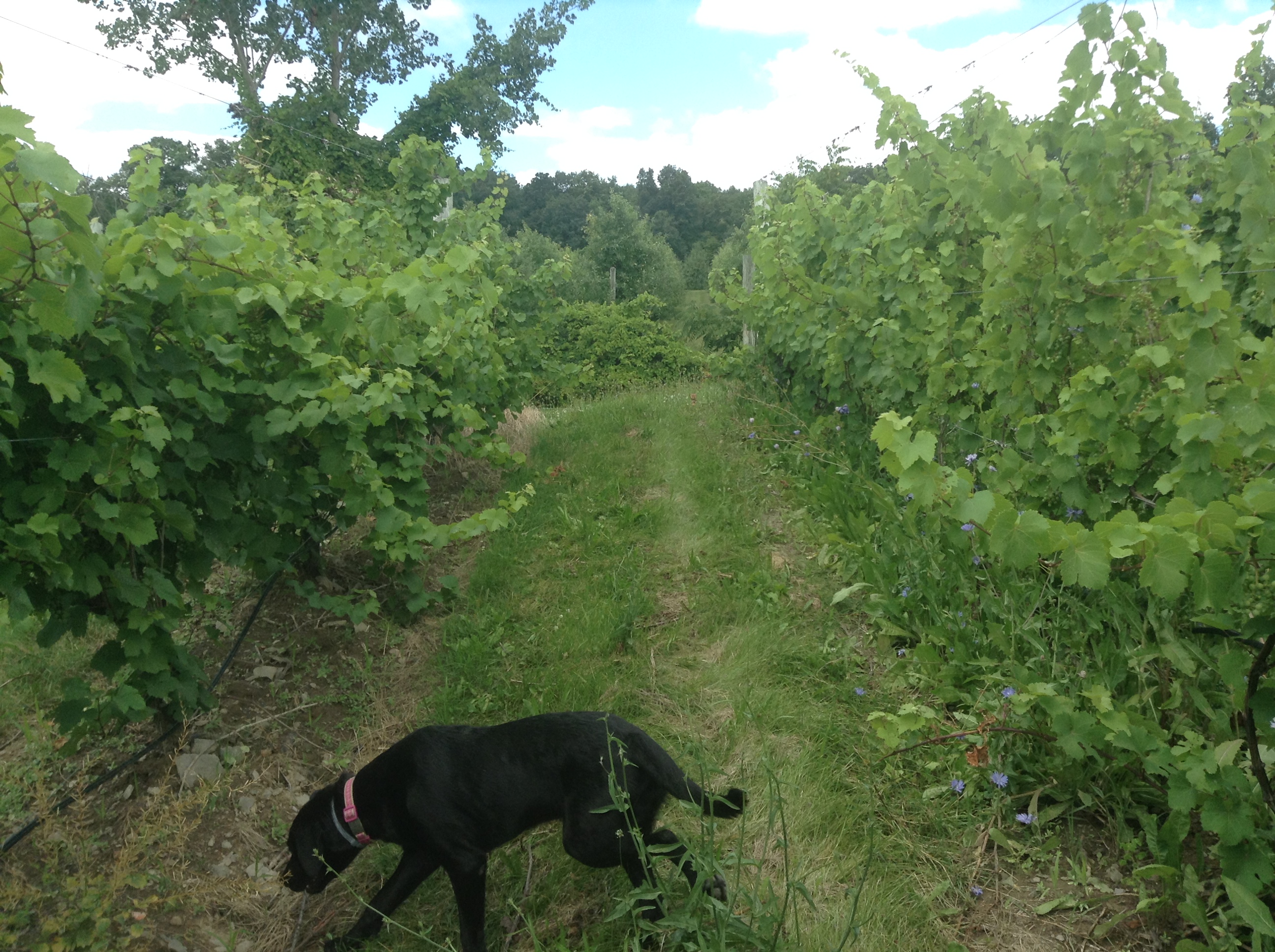 Figure 1: glyphosate plots on left, chicory plots on right.  Note reduced vine size in chicory, and that chicory stalks are growing up into the fruiting zone of the vine.  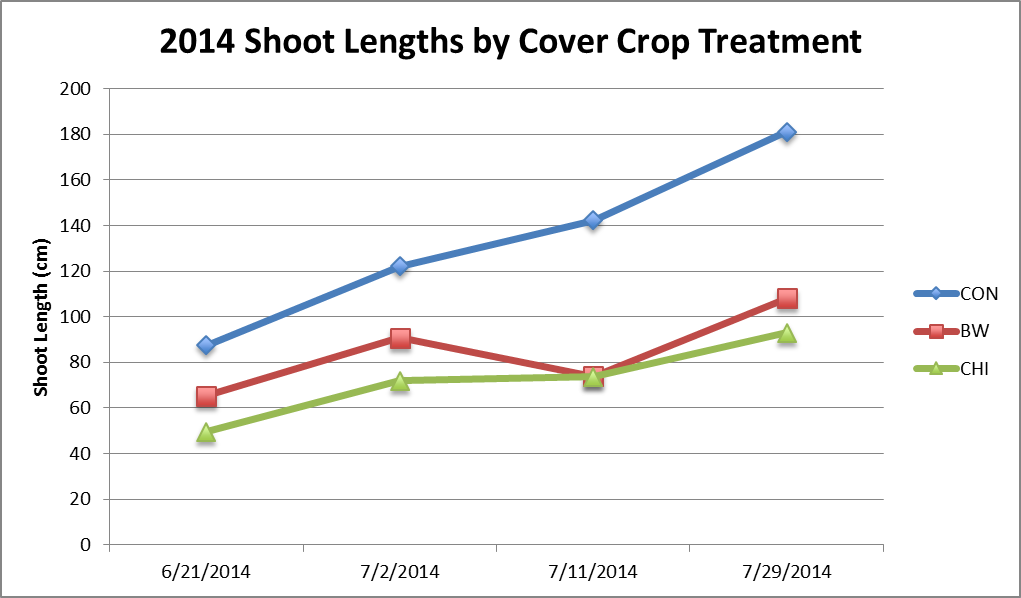 Figure 2: Shoot lengths in 2014 under-vine cover crop study. CON = control (glyphosate), BW = buckwheat, CHI = chicory. Table 1. Soil properties from soil in the upper 0-20 cm of under-vine rows after the second year of under-vine cover crop establishment in the late fall of 2013 in a Riesling vineyard in the Finger Lakes, NY. Treatment abbreviations: BW: Buckwheat; CHI: Chicory; CON; glyphosate sprayed control.  Table 1. Soil properties from soil in the upper 0-20 cm of under-vine rows after the second year of under-vine cover crop establishment in the late fall of 2013 in a Riesling vineyard in the Finger Lakes, NY. Treatment abbreviations: BW: Buckwheat; CHI: Chicory; CON; glyphosate sprayed control.  Table 1. Soil properties from soil in the upper 0-20 cm of under-vine rows after the second year of under-vine cover crop establishment in the late fall of 2013 in a Riesling vineyard in the Finger Lakes, NY. Treatment abbreviations: BW: Buckwheat; CHI: Chicory; CON; glyphosate sprayed control.  Table 1. Soil properties from soil in the upper 0-20 cm of under-vine rows after the second year of under-vine cover crop establishment in the late fall of 2013 in a Riesling vineyard in the Finger Lakes, NY. Treatment abbreviations: BW: Buckwheat; CHI: Chicory; CON; glyphosate sprayed control.  Table 1. Soil properties from soil in the upper 0-20 cm of under-vine rows after the second year of under-vine cover crop establishment in the late fall of 2013 in a Riesling vineyard in the Finger Lakes, NY. Treatment abbreviations: BW: Buckwheat; CHI: Chicory; CON; glyphosate sprayed control.  Table 1. Soil properties from soil in the upper 0-20 cm of under-vine rows after the second year of under-vine cover crop establishment in the late fall of 2013 in a Riesling vineyard in the Finger Lakes, NY. Treatment abbreviations: BW: Buckwheat; CHI: Chicory; CON; glyphosate sprayed control.  TreatmentpHBuffer pHOrganic Matter (%)Wet Aggregate StabilityBW6.056.443.3932.5CHI6.056.463.3439.1CON6.086.453.3639.3Table 2: Morgan extractable nutrient content from soil in the upper 0-20 cm of under-vine rows. Samples were collected in the second year of under-vine cover crop establishment in the late fall of 2013 in a Riesling vineyard in the Finger Lakes, NY. Treatment abbreviations: BW: Buckwheat; CHI: Chicory; CON; glyphosate sprayed control. Table 2: Morgan extractable nutrient content from soil in the upper 0-20 cm of under-vine rows. Samples were collected in the second year of under-vine cover crop establishment in the late fall of 2013 in a Riesling vineyard in the Finger Lakes, NY. Treatment abbreviations: BW: Buckwheat; CHI: Chicory; CON; glyphosate sprayed control. Table 2: Morgan extractable nutrient content from soil in the upper 0-20 cm of under-vine rows. Samples were collected in the second year of under-vine cover crop establishment in the late fall of 2013 in a Riesling vineyard in the Finger Lakes, NY. Treatment abbreviations: BW: Buckwheat; CHI: Chicory; CON; glyphosate sprayed control. Table 2: Morgan extractable nutrient content from soil in the upper 0-20 cm of under-vine rows. Samples were collected in the second year of under-vine cover crop establishment in the late fall of 2013 in a Riesling vineyard in the Finger Lakes, NY. Treatment abbreviations: BW: Buckwheat; CHI: Chicory; CON; glyphosate sprayed control. Table 2: Morgan extractable nutrient content from soil in the upper 0-20 cm of under-vine rows. Samples were collected in the second year of under-vine cover crop establishment in the late fall of 2013 in a Riesling vineyard in the Finger Lakes, NY. Treatment abbreviations: BW: Buckwheat; CHI: Chicory; CON; glyphosate sprayed control. Table 2: Morgan extractable nutrient content from soil in the upper 0-20 cm of under-vine rows. Samples were collected in the second year of under-vine cover crop establishment in the late fall of 2013 in a Riesling vineyard in the Finger Lakes, NY. Treatment abbreviations: BW: Buckwheat; CHI: Chicory; CON; glyphosate sprayed control. Table 2: Morgan extractable nutrient content from soil in the upper 0-20 cm of under-vine rows. Samples were collected in the second year of under-vine cover crop establishment in the late fall of 2013 in a Riesling vineyard in the Finger Lakes, NY. Treatment abbreviations: BW: Buckwheat; CHI: Chicory; CON; glyphosate sprayed control. Table 2: Morgan extractable nutrient content from soil in the upper 0-20 cm of under-vine rows. Samples were collected in the second year of under-vine cover crop establishment in the late fall of 2013 in a Riesling vineyard in the Finger Lakes, NY. Treatment abbreviations: BW: Buckwheat; CHI: Chicory; CON; glyphosate sprayed control. Table 2: Morgan extractable nutrient content from soil in the upper 0-20 cm of under-vine rows. Samples were collected in the second year of under-vine cover crop establishment in the late fall of 2013 in a Riesling vineyard in the Finger Lakes, NY. Treatment abbreviations: BW: Buckwheat; CHI: Chicory; CON; glyphosate sprayed control. Table 2: Morgan extractable nutrient content from soil in the upper 0-20 cm of under-vine rows. Samples were collected in the second year of under-vine cover crop establishment in the late fall of 2013 in a Riesling vineyard in the Finger Lakes, NY. Treatment abbreviations: BW: Buckwheat; CHI: Chicory; CON; glyphosate sprayed control. Table 2: Morgan extractable nutrient content from soil in the upper 0-20 cm of under-vine rows. Samples were collected in the second year of under-vine cover crop establishment in the late fall of 2013 in a Riesling vineyard in the Finger Lakes, NY. Treatment abbreviations: BW: Buckwheat; CHI: Chicory; CON; glyphosate sprayed control. TreatmentNO3 (ppm)P (ppm)K (ppm)Ca (ppm)Mg (ppm)Al (ppm)Fe (ppm)Mn (ppm)Zn (ppm)BW4.72.2114.9830.5106.77.10.88.21.8CHI4.12.5118.6792.7118.05.00.67.70.9CON5.32.1115.4736.0106.36.20.87.21.8Table 3: Yield, pruning weight, and Ravaz index from a Riesling vineyard under-vine cover crop experiment in the Finger Lakes, NY in 2013 and 2014. NY. Treatment abbreviations: BW: Buckwheat; CHI: Chicory; CON; glyphosate sprayed control.Table 3: Yield, pruning weight, and Ravaz index from a Riesling vineyard under-vine cover crop experiment in the Finger Lakes, NY in 2013 and 2014. NY. Treatment abbreviations: BW: Buckwheat; CHI: Chicory; CON; glyphosate sprayed control.Table 3: Yield, pruning weight, and Ravaz index from a Riesling vineyard under-vine cover crop experiment in the Finger Lakes, NY in 2013 and 2014. NY. Treatment abbreviations: BW: Buckwheat; CHI: Chicory; CON; glyphosate sprayed control.Table 3: Yield, pruning weight, and Ravaz index from a Riesling vineyard under-vine cover crop experiment in the Finger Lakes, NY in 2013 and 2014. NY. Treatment abbreviations: BW: Buckwheat; CHI: Chicory; CON; glyphosate sprayed control.Table 3: Yield, pruning weight, and Ravaz index from a Riesling vineyard under-vine cover crop experiment in the Finger Lakes, NY in 2013 and 2014. NY. Treatment abbreviations: BW: Buckwheat; CHI: Chicory; CON; glyphosate sprayed control.Table 3: Yield, pruning weight, and Ravaz index from a Riesling vineyard under-vine cover crop experiment in the Finger Lakes, NY in 2013 and 2014. NY. Treatment abbreviations: BW: Buckwheat; CHI: Chicory; CON; glyphosate sprayed control.Table 3: Yield, pruning weight, and Ravaz index from a Riesling vineyard under-vine cover crop experiment in the Finger Lakes, NY in 2013 and 2014. NY. Treatment abbreviations: BW: Buckwheat; CHI: Chicory; CON; glyphosate sprayed control.Table 3: Yield, pruning weight, and Ravaz index from a Riesling vineyard under-vine cover crop experiment in the Finger Lakes, NY in 2013 and 2014. NY. Treatment abbreviations: BW: Buckwheat; CHI: Chicory; CON; glyphosate sprayed control.Treatment2013 Yield (kg/vine)2013 Pruning Weight (kg/vine)2013 Ravaz Index         (Yield/ Pruning Weight)2014 Yield (kg/vine)2014 Pruning Weight (kg/vine)2014 Ravaz Index         (Yield/ Pruning Weight)BW7.461.246.287.461.246.28CHI5.520.847.495.520.847.49CON7.571.167.27.571.167.2